English – Tuesday Practicing the use of coordinating and subordinating conjunctions. 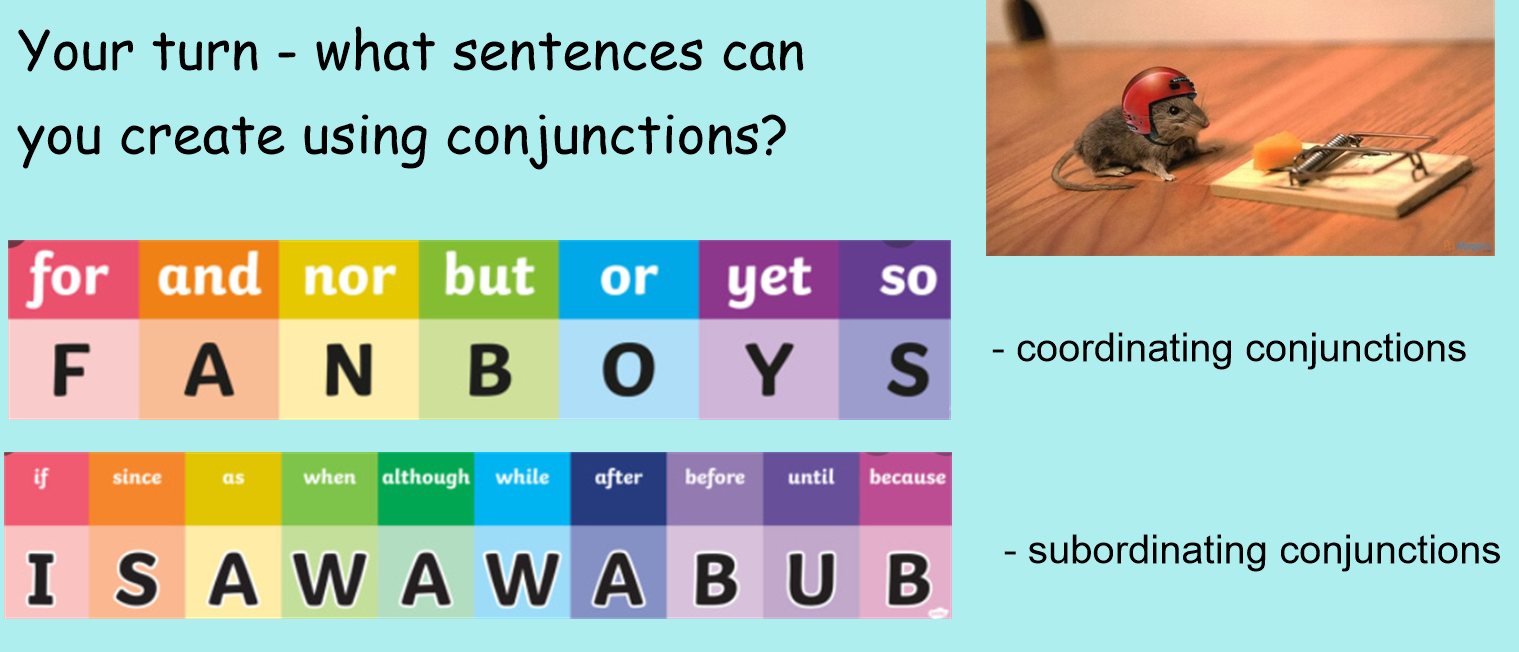 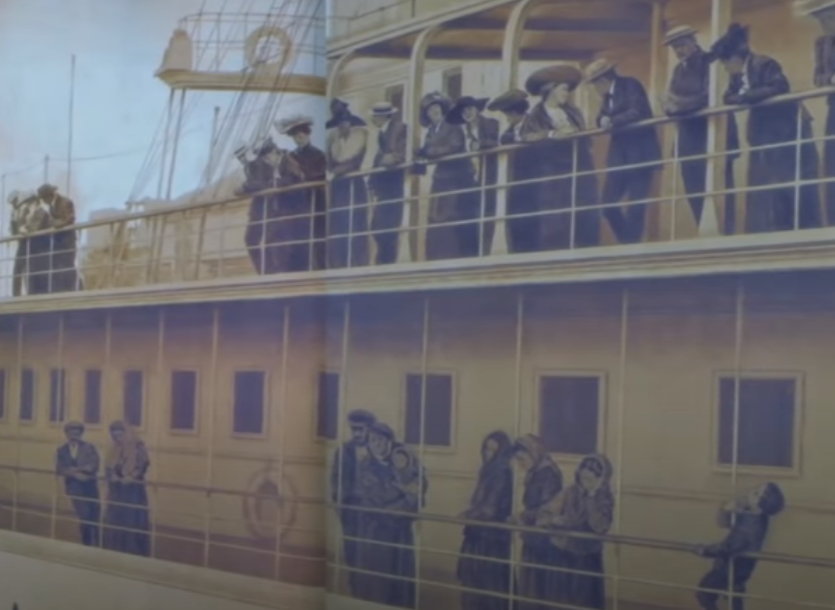 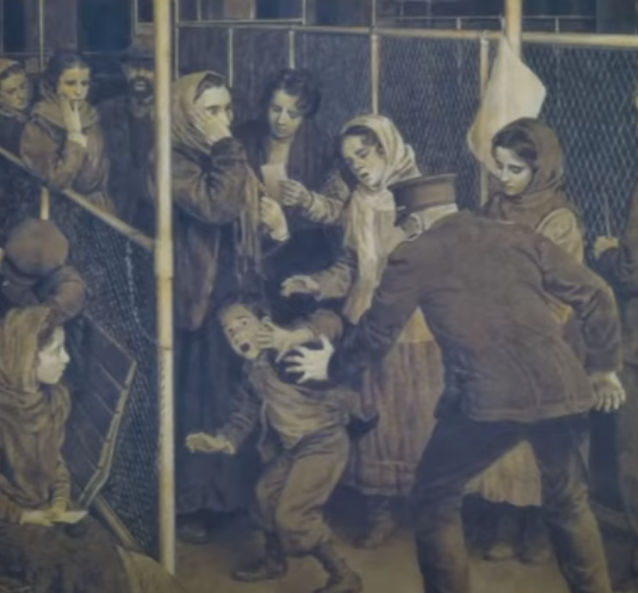 2. 	3. 4.   5. 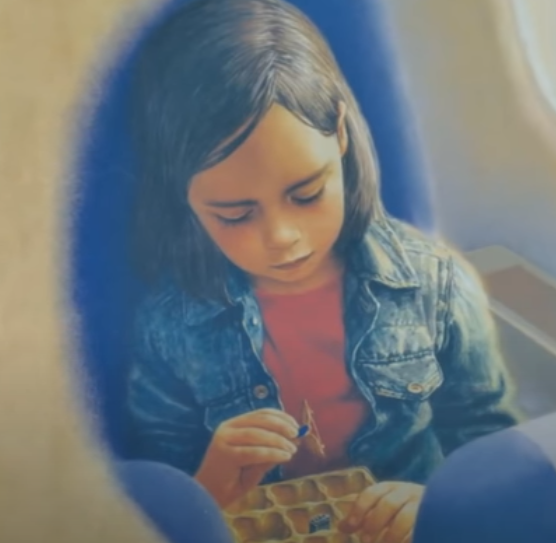 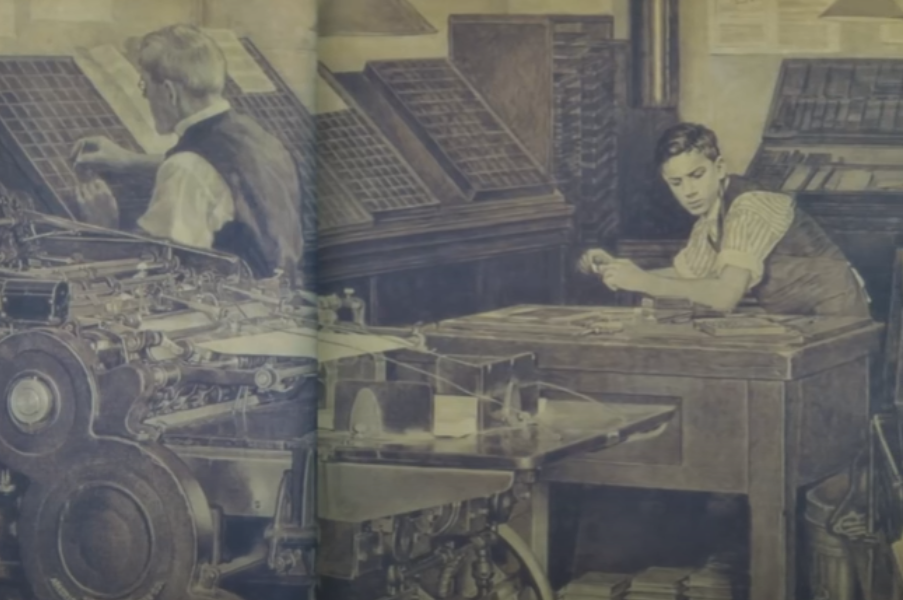 